Sway career presentation 
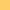 Name: _______________________________ Teacher: Mr McDonald Class: A Block Description: Building a Sway based on a career occupation investigation. Description: Building a Sway based on a career occupation investigation. 3 Points 2 points 1 point Title Clear and concise with a background pictureTitle present and picture not applicableTitle or picture not presentHeadings 5 or more heading cards off topic list>5 but >2 of the topics are present<3 topics presentText Paragraph on topic or bullet list presentParagraphs fragmented or only simples sentencesNo text or bullet lists presentImages One image per heading and 5 or more totalPartial images and 2Less than 3 images presentStacking 2 or more images are stacked to show a sequence of events2 Images are stackedNo stacking will result in 0 PointsOverall presentation Presentation is purposeful, clear and informativePresentation shows effort and is not complete or informativePresentation is not purposeful, clear and off topic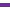 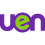 A service of the Utah Education Network
Comments, e-mail: resources@uen.org 